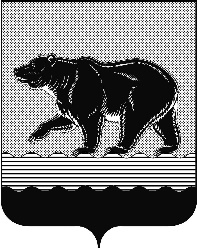 ГЛАВА ГОРОДА НЕФТЕЮГАНСКАПОСТАНОВЛЕНИЕ17.05.2017 											       № 32 г.НефтеюганскО Координационном совете по вопросам межнациональных отношений и взаимодействию с национальными общественными объединениями и религиозными организациями при главе города НефтеюганскаВ соответствии со статьей 16.1 Федерального закона от 06.10.2003                    № 131-ФЗ «Об общих принципах организации местного самоуправления в Российской Федерации», статьей 7 Федерального закона от 17.06.1996 № 74-ФЗ «О национально-культурной автономии», Постановлением Правительства Ханты-Мансийского автономного округа - Югры от 06.04.2011 № 112-п «О Координационном совете по делам национально-культурных автономий и взаимодействию с религиозными объединениями при Правительстве Ханты-Мансийского автономного округа - Югры», Уставом города Нефтеюганска постановляю:1.Создать Координационный совет по вопросам межнациональных отношений и взаимодействию с национальными общественными объединениями и религиозными организациями при главе города Нефтеюганска.2.Утвердить:2.1.Положение о Координационном совете по вопросам межнациональных отношений и взаимодействию с национальными общественными объединениями и религиозными организациями при главе города Нефтеюганска согласно приложению 1.2.2.Состав Координационного совета по вопросам межнациональных отношений и взаимодействию с национальными общественными объединениями и религиозными организациями при главе города Нефтеюганска согласно приложению 2.3.Обнародовать (опубликовать) постановление в газете «Здравствуйте, нефтеюганцы!».4.Департаменту по делам администрации города (Виер М.Г.) разместить постановление на официальном сайте органов местного самоуправления города Нефтеюганска в сети Интернет.5.Контроль исполнения постановления оставляю за собой.Глава города Нефтеюганска                                                         	  С.Ю.ДегтяревПриложение 1к постановлению главы городаот 17.05.2017 № 31Положениео Координационном совете по вопросам межнациональных отношений и взаимодействию с национальными общественными объединениями и религиозными организациями при главе города Нефтеюганска1.Общие положения1.1.Координационный совет по вопросам межнациональных отношений и взаимодействию с национальными общественными объединениями и религиозными организациями при главе города Нефтеюганска (далее - Координационный совет) является совещательным, консультативным и координационным органом, образованным для рассмотрения вопросов, возникающих в сфере деятельности национально-культурных автономий, иных общественных организаций, представляющих интересы этнических общностей и религиозных объединений.1.2.Координационный совет в своей деятельности руководствуется федеральным законодательством, законодательством Ханты-Мансийского автономного округа - Югры, муниципальными правовыми актами города Нефтеюганска, а также настоящим Положением.1.3.Деятельность Координационного совета основывается на принципах добровольности, равноправия и законности.1.4.Координационный совет не обладает правами юридического лица и функционирует без государственной регистрации.2.Цель и основные задачи Координационного совета2.1.Целью деятельности Координационного совета является координация деятельности органов местного самоуправления города Нефтеюганска с национальными общественными объединениями и религиозными организациями, осуществляющими свою деятельность на территории города Нефтеюганска по сохранению сложившегося в городе Нефтеюганске многонационального сообщества, укреплению его духовно-нравственного потенциала, традиций, обычаев, расширению связей между представителями различных национальностей.Основными задачами Координационного совета являются:2.1.Содействие сохранению сложившегося в городе Нефтеюганске многонационального сообщества, его духовно-нравственного потенциала, традиций и обычаев, формированию толерантного сознания и поведения, укреплению связей между представителями различных национальностей, терпимости и взаимного уважения в вопросах свободы совести и вероисповедания.2.2.Содействие национально-культурным автономиям, иным общественным организациям, представляющим интересы этнических общностей, и религиозным объединениям в решении вопросов сохранения национальной самобытности, развития национальной культуры и межконфессионального диалога.2.3.Информационно-аналитическое обеспечение деятельности органов местного самоуправления города Нефтеюганска по вопросам, затрагивающим сферу взаимоотношений с национально-культурными автономиями, иными общественными организациями, представляющими интересы этнических общностей, и религиозными объединениями.2.4.Стимулирование общественной инициативы.3.Основные функции Координационного советаКоординационный совет в соответствии с поставленной целью и возложенными на него задачами осуществляет следующие функции:3.1.Изучает и анализирует процессы, происходящие в межнациональной и межконфессиональной сферах, вырабатывает рекомендации и предложения по их стабилизации.3.2.Содействует созданию открытого информационного пространства для взаимодействия органов местного самоуправления города Нефтеюганска с национально-культурными автономиями, иными общественными организациями, представляющими интересы этнических общностей, и религиозными объединениями.3.3.Осуществляет подготовку предложений и рекомендаций по вопросам взаимодействия органов местного самоуправления города Нефтеюганска с национально-культурными автономиями, иными общественными организациями, представляющими интересы этнических общностей, и религиозными объединениями, требующим принятия муниципальных правовых актов города Нефтеюганска.3.4.Оказывает содействие органам местного самоуправления города Нефтеюганска в реализации мероприятий, направленных на гармонизацию межэтнических и межкультурных отношений, укрепление толерантности, профилактику экстремизма.3.5.Выполняет иные консультативные, координационные и методические функции в отношении деятельности органов местного самоуправления города  Нефтеюганска в сфере, относящейся к компетенции Координационного совета.4.Права Координационного советаКоординационный совет имеет право:4.1.Запрашивать у исполнительных органов государственной власти Ханты-Мансийского автономного округа - Югры, органов местного самоуправления города Нефтеюганска, органов местного самоуправления других муниципальных образований Ханты-Мансийского автономного     округа - Югры, национально-культурных автономий, общественных организаций, представляющих интересы этнических общностей и религиозных объединений, а также иных организаций и учреждений информацию по вопросам, выносимым на рассмотрение Координационного совета.4.2.Разрабатывать и вносить в органы местного самоуправления города Нефтеюганска предложения по вопросам, входящим в сферу деятельности Координационного совета.4.3.Привлекать в установленном порядке для участия в работе в качестве экспертов представителей исполнительных органов государственной власти Ханты-Мансийского автономного округа - Югры, представителей территориальных органов федеральных органов исполнительной власти, органов местного самоуправления города Нефтеюганска, научных и общественных организаций.4.4.В соответствии с возложенными на него задачами создавать постоянные или временные коллегиальные органы из числа представителей национально-культурных автономий, иных общественных объединений, представляющих интересы этнических общностей, не являющихся членами Координационного совета.5.Порядок формирования Координационного совета5.1.В состав Координационного совета входят представители национальных (этнических) общественных объединений религиозных организаций, иных общественных организаций, представляющих интересы национальных (этнических) общностей и религиозных объединений осуществляющих свою деятельность на территории города Нефтеюганска, глава города Нефтеюганска и должностные лица органов местного самоуправления города Нефтеюганска.5.2.Работой Координационного совета руководит глава города Нефтеюганска. 5.3.Координационный совет состоит из председателя, заместителя председателя, членов и ответственного секретаря Координационного совета.Председателем Координационного совета является глава города Нефтеюганска.Заместителем председателя Координационного совета является директор департамента по делам администрации города.Ответственным секретарём Координационного совета является главный специалист отдела организационной работы департамента по делам администрации города.5.4.Полномочия председателя Координационного совета:ведёт заседание Координационного совета;утверждает план работы Координационного совета;организует работу и исполнение решений Координационного совета;осуществляет общее руководство деятельностью Координационного совета;представляет Координационный совета в отношениях с исполнительными органами государственной власти Ханты-Мансийского автономного округа - Югры, территориальными органами федеральных органов исполнительной власти, органами местного самоуправления города Нефтеюганска и иными объединениями, организациями, учреждениями.5.5.Заместитель председателя Координационного совета исполняет обязанности председателя Координационного совета в случае его отсутствия.5.6.Полномочия членов Координационного совета:участвуют в работе Координационного совета, выносят на обсуждение конкретные вопросы;совместно принимают решения, делают заключения по рассматриваемым вопросам на заседаниях Координационного совета;выполняют поручения Координационного совета в соответствии с принятыми решениями;вносят предложения по совершенствованию деятельности Координационного совета.5.7.Ответственный секретарь Координационного совета:совместно с членами Координационного совета составляет проект плана работы Координационного совета;осуществляет текущий контроль за осуществлением деятельности и выполнением решений Координационного совета; осуществляет подготовку заседаний Координационного совета, обеспечивает необходимыми законодательными и иными материалами председателя, заместителя, членов и иных лиц, привлекаемых к работе Координационного совета;обеспечивает своевременное информирование членов Координационного совета о поручениях председателя;оповещает членов Координационного совета о готовящемся заседании и повестке дня не позднее чем за три дня до заседания Координационного совета;оформляет протоколы заседаний Координационного совета, проекты решений Координационного совета, ведёт всю необходимую для работы Координационного совета документацию;обобщает поступившие предложения по вопросам деятельности Координационного совета и докладывает их председателю, заместителю председателя и членам Координационного совета;готовит информацию о деятельности Координационного совета для её размещения на официальном сайте органов местного самоуправления города Нефтеюганска.5.8.Состав Координационного совета утверждается постановлением главы города Нефтеюганска.6.Организация деятельности Координационного совета6.1.Координационный совет осуществляет свою деятельность в соответствии с планом работы, утверждаемым Координационным советом на первом заседании.6.2.Заседания Координационного совета проводятся не реже одного раза в полугодие.Внеочередные заседания Координационного совета проводятся по решению председателя Координационного совета либо по инициативе не менее половины членов Координационного совета.Заседания Координационного совета проводит председатель Координационного совета или, в его отсутствие или по его поручению, заместитель председателя Координационного совета.6.3.Заседание Координационного совета считается правомочным, если на нем присутствуют более половины его членов.Члены Координационного совета участвуют в его заседаниях без права замены. В случае невозможности присутствия члена Координационного совета на заседании он имеет право заблаговременно представить свое мнение по рассматриваемым вопросам в письменной форме, которое в обязательном порядке должно быть оглашено на заседании Координационного совета и приобщено к протоколу заседания.6.4.Решения Координационного совета принимаются большинством голосов присутствующих на заседании членов Координационного совета.В случае равенства голосов решающим является голос председательствующего на Координационном совете.Решения, принимаемые на заседаниях Координационного совета, оформляются протоколами, которые подписываются председательствующим на заседании и ответственным секретарём, а в случае особого мнения - членами Координационного совета, его заявившими.В протоколе отражается особое мнение меньшинства или любого члена Координационного совета, не согласного с принятым решением.Протоколы Координационного совета рассылаются членам Координационного совета, всем заинтересованным лицам, а также размещаются на официальном сайте органов местного самоуправления города Нефтеюганска.6.5.Решения Координационного совета носят рекомендательный характер и направляются во все необходимые органы, организации и учреждения.6.6.Организация работы Координационного совета, в том числе ведение протокола заседания Координационного совета, подготовка и рассылка необходимых материалов, контроль за выполнением принимаемых на заседаниях Координационного совета решений осуществляется ответственным секретарём Координационного совета.Ответственный секретарь Координационного совета выполняет поручения председателя Координационного совета по вопросам организации деятельности Координационного совета, ведёт переписку по вопросам подготовки заседаний и организации исполнения решений Координационного совета.7.Заключительные положения7.1.Внесение изменений в настоящее Положение осуществляется на основании решения Координационного совета и утверждается постановлением главы города Нефтеюганска.7.2.Координационный совет прекращает свою деятельность, если за это решение проголосовало не менее двух третей от числа членов Координационного совета.Приложение 2к постановлению главы городаот 17.05.2017 № 31СоставКоординационного совета по вопросам межнациональных отношений и взаимодействию с национальными общественными объединениями и религиозными организациями при главе города НефтеюганскаСогласованиепроекта постановления главы города Нефтеюганска «О Координационном совете по вопросам межнациональных отношений и взаимодействию с национальными общественными объединениями и религиозными организациями при главе города Нефтеюганска»1.Визы:		2.Проект разработан: главным специалистом отдела организационной работы департамента по делам администрации города С.А.Османовым.Телефон: 22 79 27.3.Примечание (замечания):4.Рассылка:Отдел организационной работы департамента по делам администрацииИАО ДДА.Дегтярев Сергей Юрьевич-глава города Нефтеюганска, председатель ВиерМаксим Георгиевич-директор департамента по делам администрации города Нефтеюганска, заместитель председателя ОсмановСергей Асланович-главный специалист отдела организационной работы департамента по делам администрации города Нефтеюганска, ответственный секретарь.Члены Координационного совета:Мостовщикова Татьяна Михайловна-директор департамента образования и молодежной политики города НефтеюганскаТашкевич Людмила Юрьевна-председатель комитета культуры и туризма администрации города НефтеюганскаКузнецовЕвгений Владимирович-начальник отдела по профилактике правонарушений и связям с правоохранительными органами администрации города НефтеюганскаБелоконь Андрей Александрович-директор МБУК «Центр национальных культур» (по согласованию)АнарбаевРусланбек ОрозалиевичАндреев СергейВасильевич-председатель местной общественной организации киргизов города Нефтеюганска «МАНАС» (по согласованию)-председатель автономной некоммерческой организации «Центр развития культуры, спорта и туризма «Мастерская перемен» (по согласованию)БаевАлан Тимофеевич-председатель городской организации Регионального Центра осетинской культуры «Алания» (по согласованию)ГрошеваТатьяна АлександровнаГулиев МамедагаВекил оглыГук ВиталийМихайлович-председатель Нефтеюганского отделения общественной организации «Спасение Югры» (по согласованию)-руководитель клуба по интересам «Национально-культурное объединение «Содружество» (по согласованию)-президент Региональной общественной организации Ханты-Мансийского автономного округа - Югры «Культурно-просветительский Центр-фонд «Род» (РОО ХМАО - ЮГРЫ «Культурно-просветительский Центр-фонд «Род») (по согласованию)ОлимовХоркаш Бабаевич-председатель таджикской инициативной группы «Сомониён» (по согласованию)КошкинаАлла БорисовнаКостенко Роман НиколаевичМолдабаев КайратКалиарстанович-председатель инициативной группы русской культуры «Русский Дом» (по согласованию)-председатель местной «Украинской национально-культурной автономии «Днипро» г.Нефтеюганска (по согласованию)-руководитель Казахской общественной организации «Атамикен» (по согласованию)Саитмаметов Ахмет Кирамович-председатель совета Нефтеюганской городской общественной организации «Юрюзань» (по согласованию)Самойлов Владимир Александрович-атаман Нефтеюганского городского казачьего общества (по согласованию)СоколовВладимир ЛеонидовичЧорап ТудорГеоргиевич-председатель общественной организации национально-культурной автономии чувашей города Нефтеюганска «Юханшыв» (по согласованию)-председатель Молдавского культурного центра «Наш дом» (по согласованию)ШириновМамед Абазар оглыПашаев ОлегМаиловичХудаяровАрифджан Нуруддинович-председатель общественной организации «Одлар Юрду» - «Страна огней» (по согласованию)-председатель Нефтеюганского отделения Ханты-Мансийского регионального отделения Межрегионального общественного движения «Всемирный Конгресс Лезгинских Народов» (по согласованию)-руководитель Узбекской инициативной группы (по согласованию) МатвийчукНиколай Ульянович-настоятель местной религиозной организации православный Приход храма Святого Духа города Нефтеюганска (по согласованию)ПечеринУсман хазрат-имам-хатыб местной мусульманской религиозной организации Махалля города Нефтеюганска (по согласованию).Директор департаментапо делам администрацииМ.Г.ВиерНачальник юридическо-правового управленияД.М.Черепанич